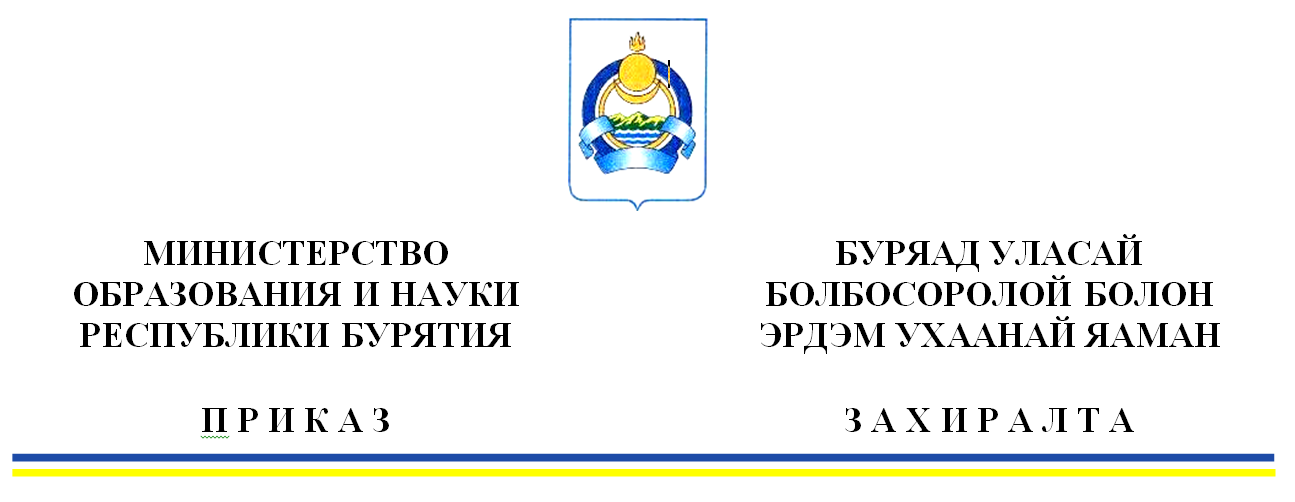 	В соответствии с Порядком проведения государственной итоговой аттестации по образовательным программам среднего общего образования, утвержденного приказом Министерства просвещения Российской Федерации и Федеральной службы по надзору в сфере образования и науки от 07.11.2018 года № 190/1512, приказами Министерства просвещения Российской Федерации и Федеральной службы по надзору в сфере образования и науки от 15.06.2020 № 297/655 «Об особенностях проведения единого государственного экзамена а 2020 году», от 15.06.2020 № 298/656 «Об утверждении единого расписания и продолжительности проведения единого государственного экзамена по каждому учебному предмету, требований к использованию средств обучения и воспитания при его проведении в 2020 году», Рекомендациями  по проведению единого государственного экзамена с учетом соблюдения санитарно – эпидемиологических  рекомендаций, правил и нормативов Федеральной службы по надзору в сфере образования и науки (Рособрнадзор) от 01.06.2020 №02-32, от 05.06.2020 №02-35, Рекомендациями по подготовке и проведению экзаменов и итоговой аттестации в условиях сохранения рисков распространения COVID – 2019 Управления Федеральной службы по надзору в сфере прав потребителей и благополучия человека по Республике Бурятия Управление Роспотребнадзора по Республике Бурятия от 19.05.2020 №03-00-03/16-2493-2020, в целях обеспечения координации работ по организации и проведению основного периода государственной итоговой аттестации по образовательным программам среднего общего образования в 2020 году на территории Республики Бурятия,   в условиях распространения новой коронавирусной инфекции, п р и к а з ы в а ю:Провести в 2020 году государственную итоговую аттестацию по образовательным программам среднего общего образования по предметам: география, литература, информатика и информационно-коммуникационные технологии (ИКТ), русский язык, математика профильного уровня, история, физика, химия, обществознание, биология, иностранные языки (английский, немецкий, французский, испанский  и китайский языки) в сроки, установленные единым расписанием (приложение 1).Отделу  дошкольного и общего образования (Елистратова Т.С.) организовать работу по подготовке и проведению основного периода единого государственного экзамена (далее-ЕГЭ) в 2020 году с учетом соблюдения санитарно–эпидемиологических рекомендаций, правил и нормативов на территории Республики Бурятия. 3. ГБУ «РЦОИ и ОКО» (Чимитова Д.К.) обеспечить организационно-технологическое сопровождение подготовки и проведения основного периода ЕГЭ с учетом соблюдения санитарно – эпидемиологических рекомендаций, правил и нормативов.4. Руководителям органов местного самоуправления, осуществляющим управление в сфере образования, обеспечить:- условия для подготовки и проведения основного периода ЕГЭ в муниципальных образованиях с соблюдением рекомендаций Роспотребнадзора и Рособрнадзора по осуществлению противоэпидемиологических мероприятий в пунктах проведения экзаменов (далее-ППЭ);- необходимыми расходными материалами: картриджами, бумагой; справочными материалами, общеобразовательные организации в которых открыты ППЭ;- обучение резервных работников ППЭ на учебной платформе Федерального центра тестирования в срок до 3 июля 2020 года; - прохождение обследования на новую коронавирусную инфекцию лиц, привлекаемых к проведению ЕГЭ в соответствии с графиком.5. Руководителям образовательных организаций:- направить приказами своих работников в качестве руководителей и организаторов ППЭ, членов ГЭК, предметных комиссий, конфликтной комиссии, технических специалистов и ассистентов для выполнения работ по организации и проведению основного периода ЕГЭ;- под подпись проинформировать работников, привлекаемых к проведению ЕГЭ, о сроках, местах и порядке проведения ЕГЭ, в том числе о ведении в ППЭ и аудиториях видеонаблюдения, об основаниях для удаления из ППЭ, о применении мер дисциплинарного и административного воздействия в отношении лиц, привлекаемых к проведению ЕГЭ и нарушивших порядок проведения ЕГЭ (приложение 2).- обеспечить сохранность и работоспособность оборудования, переданного в образовательные организации для проведения ЕГЭ, и своевременную техническую подготовку к каждому экзамену.6. Контроль за исполнением настоящего приказа оставляю за собой.Министр									            Б.Б. Жалсановисп. Малеева Е.В., 21-35-97Приложение № 1  к приказу Минобрнауки РБ от «____»________2020 № ____Приложение № 2  к приказу Минобрнауки РБ от «____»________2020 № ____Лист ознакомления Я_________________________________________________________    (ФИО привлекаемого работника*)______________________________________________________________                                 (Должность в период проведения ГИА)_______________________________________________________________(Наименование образовательной организации)_______________________________________________________________(района, города)настоящим подтверждаю, что ознакомлен: Порядком проведения государственной итоговой аттестации по образовательным программам среднего общего образования, утверждённого приказом Министерства просвещения  РФ от 07.11.2018 № 190/1512.Единым расписанием и продолжительностью проведения единого государственного экзамена по каждому учебному предмету, перечню средств обучения и воспитания, используемых при его проведении в 2019 году, утверждённого приказом Министерства просвещения РФ от 15 июня 2020 г. № 298/656.Приказом Рособрнадзора от 26.06.2019 № 876 «Об определении минимального количества баллов единого государственного экзамена, подтверждающего освоение образовательной программы среднего общего образования, и минимального количества баллов единого государственного экзамена, необходимого для поступления в образовательные организации высшего образования на обучение по программам бакалавриата и программам специалитета»Рекомендациями  по проведению ЕГЭ с учетом соблюдения санитарно – эпидемиологических  рекомендаций, правил и нормативов» Федеральной службы по надзору в сфере образования и науки (Рособрнадзор) от 01.06.2020 №02-32, от 05.06.2020 №02-35;Рекомендациями по организации работы образовательных организаций в условиях сохранения рисков распространения COVID -19» Федеральной службы по надзору в сфере защиты прав потребителей и благополучия человека (Роспотребнадзор) от 08.05.2020 №02/8900-2020-24;Рекомендациями по подготовке и проведению экзаменов и итоговой аттестации в условиях сохранения рисков распространения COVID – 2019» Управления Федеральной службы по надзору в сфере прав потребителей и благополучия человека по Республике Бурятия Управление Роспотребнадзора по Республике Бурятия от 19.05.2020 №03-00-03/16-2493-2020.Рекомендациями по проведению единого государственного экзамена в Республике Бурятия в 2020 году в условиях распространения новой коронавирусной инфекции (COVID-19) Минобрнауки РБ от 19.06.2020 № 02-11/2260.____________________  /_____________________/(подпись работника)                   (расшифровка подписиОб административной ответственности, предусмотренной ч.4 ст.19.30 Ко АП РФ, за умышленное искажение результатов государственной итоговой аттестации, а также за нарушение установленного законодательством об образовании порядка проведения государственной итоговой аттестации предупреждён.         _____________________  /_____________________/              (подпись работника)                   (расшифровка подписи)*Работник образовательной организации, медицинский работник, сотрудник полиции«__» __________20____ г.                                                    № __________г. Улан-УдэО проведении основного периода государственной итоговой аттестации по образовательным программам среднего общего образования в Республике Бурятия в 2020 годуДатаЕГЭОсновной периодОсновной период29 июня (пн)пробный экзамен30 июня (вт)пробный экзамен3 июля (пт)география, литература, информатика и ИКТ6 июля (пн)русский язык7 июля (вт)русский язык10 июля (пт)математика профильного уровня13 июля (пн)история, физика16 июля (чт)обществознание, химия20 июля (пн)иностранные языки ( за исключением раздела «Говорение»), биология22 июля (ср)иностранные языки (раздел «Говорение»)23 июля (чт)иностранные языки (раздел «Говорение»)24 июля (пт)Резерв: по всем учебным предметам
кроме русского языка и иностранных языков25 июля (сб)Резерв: по всем учебным предметамДополнительный периодДополнительный период3 августа (пн)география, литература, информатика и ИКТ,
иностранные языки (раздел «Говорение»), биология, история5 августа (ср)русский язык7 августа (пт)обществознание, химия, физика, иностранные языки (кроме раздела «Говорение»), математика профильного уровня8 августа (сб)резерв: по всем учебным предметам